THE MSCS RESEARCH PROJECT REQUEST FROM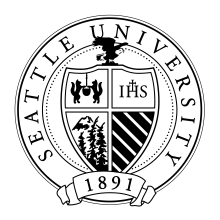 Department of Computer Science 

NAME: _______________________________________	      DATE: __________________________________EMAIL: ________________________________________             PHONE: _________________________________THE QUARTER TO START THE PROJECT: _______________________________________  
PROJECT SCHEDULE (CHOOSE ONE):    Two quarters                                                                         Three quartersTENTATIVE PROJECT TOPICS (BRIEFLY DESCRIBE THE POSSIBLE AREAS THE PROJECT WILL INVESTIGATE): _____________________________________________________________________________________________
_____________________________________________________________________________________________
_____________________________________________________________________________________________
_____________________________________________________________________________________________
_____________________________________________________________________________________________
_____________________________________________________________________________________________
_____________________________________________________________________________________________
ADVISOR PREFERENCE. YOU ARE STRONGLY RECOMMENDED TO TALK TO FACULTY MEMBERS BEFORE SUBMITTING THIS FORM.
                                                                                                                                       Have you contacted them?__________________________________________________                   Yes                      No_________________________________________________________                 Yes                      No_________________________________________________________                 Yes                      NoSTUDENT’S SIGNATURE: _______________________________________	Date: _____________________APPROVED BY: _______________________________________________	Date: _____________________